FEDERATION FRANCAISE DE RUGBY A XIII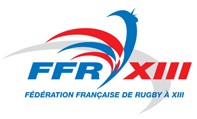 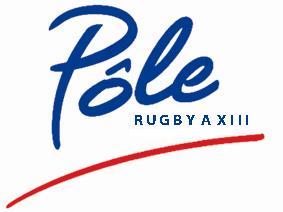 Fédération Française de Rugby à 13
30 rue de l'échiquier - 75 010 PARIS
Bureau : 01 75 44 97 56 - Fax : 01 48 00 07 02
Email: contact@ffr13.fr - Site: http://www.ffr13.frVous devez obligatoirement envoyer une version imprimée papier du formulaire à l’adresse suivante correspondante à votre premier choix. Vous pouvez demander un exemplaire pdf à s.biechel@ffr13.fr                  Date limite de retour des fiches de  candidature :      20 mars 2015: Pour Salon :  140 rue des Hirondelles, 13300  SALON DE PROVENCE     Pour Toulouse :  CREPS  Midi Pyrénées  1, avenue Edouard Belin 31055 TOULOUSE CEDEX 4                                                                                 Pour Carcassonne : Pôle Espoirs Rugby à XIII -  Maison Départementale des Sports  8, rue Camille Saint Saens  11000 CARCASSONNE    Joindre obligatoirement:2 enveloppes timbrées à 0,76€ à votre adresse (format 22 x 11cm) le bulletin scolaire du 1er trimestre. Vous transmettrez par courrier celui du 2ème trimestre à l’adresse située en en-tête, dès qu’il sera en votre possession.ATHLETEPARENTSRENSEIGNEMENTS SPORTIFS :VOTRE PROJET :VOTRE ENTRAINEUR :SITUATION SCOLAIRE ACTUELLESITUATION SCOLAIRE DEMANDEEOliver  JANZAC, Cadre Technique National, Professeur de Sport  (Port : 06 49 30 85 38)o.janzac@ffr13.fr Patrice RODRIGUEZ,   Cadre Technique Régional, Professeur de Sport (Port : 06 81 71 02 46)p.rodriguez@ffr13.fr Florian CHAUTARD, Cadre Technique National, Professeur de Sport (Port : 06 07 62 64 87)f.chautard@ffr13.fr, Contrat de Haut Niveau du Ministère des Sports (Port : 07 89 59 39 85)Florent.tost@gmail.com  Le Directeur Technique National N° 1287/2015 – Paris, le 16 février 2015NOMColler obligatoirement ici un photo d’identité datant de - de 3 mois sous peine que votre dossier soit rejetéPRENOMColler obligatoirement ici un photo d’identité datant de - de 3 mois sous peine que votre dossier soit rejetéDATE DE NAISSANCEColler obligatoirement ici un photo d’identité datant de - de 3 mois sous peine que votre dossier soit rejetéN° PORTABLEColler obligatoirement ici un photo d’identité datant de - de 3 mois sous peine que votre dossier soit rejetéE-MAILColler obligatoirement ici un photo d’identité datant de - de 3 mois sous peine que votre dossier soit rejetéADRESSEColler obligatoirement ici un photo d’identité datant de - de 3 mois sous peine que votre dossier soit rejetéCPColler obligatoirement ici un photo d’identité datant de - de 3 mois sous peine que votre dossier soit rejetéVILLEColler obligatoirement ici un photo d’identité datant de - de 3 mois sous peine que votre dossier soit rejetéPEREMERENOM PRENOMPROFESSIONN° PORTABLEN° FIXEE-MAILADRESSECP et VILLECLUBN° DE LICENCEPOIDSTAILLEPOSTE(S)CATEGORIE PALMARES EQUIPEPALMARES INDIVIDUELAVEZ-VOUS EU DES GROSSES BLESSURES ?SI OUI , LESQUELLES ?AVEZ-VOUS EU DES GROSSES BLESSURES ?SI OUI , LESQUELLES ?DEPUIS COMBIEN D’ANNEES PRATIQUEZ VOUS LE RUGBY A XIII ?DEPUIS COMBIEN D’ANNEES PRATIQUEZ VOUS LE RUGBY A XIII ?DEPUIS COMBIEN D’ANNEES PRATIQUEZ VOUS LE RUGBY A XIII ?AVEZ-VOUS PRATIQUE D’AUTRES SPORTS AVANT LE RUGBY A XIII ? SI OUI,  LESQUELS ET COMBIEN DE TEMPS ?AVEZ-VOUS PRATIQUE D’AUTRES SPORTS AVANT LE RUGBY A XIII ? SI OUI,  LESQUELS ET COMBIEN DE TEMPS ?PRATIQUEZ VOUS  D’AUTRES SPORTS ACTUELLEMENT ? SI OUI,  LESQUELS ET A QUEL NIVEAU ?PRATIQUEZ VOUS  D’AUTRES SPORTS ACTUELLEMENT ? SI OUI,  LESQUELS ET A QUEL NIVEAU ?Quel est votre projet sportif ?Quel est votre projet professionnel ?Pourquoi voulez-vous entrer dans un pôle ?NOM PRENOMN° PORTABLEE-MAILADRESSECP et VILLEAVIS SUR CETTE CANDIDATURESIGNATUREL’entraineur peut à tout moment joindre l’entraineur du Pôle pour avoir de renseignements sur son joueur et ce durant toute l’année. Nous souhaitons établir une collaboration entre les Pôles et les clubs. N’hésitez pas à nous joindre.L’entraineur peut à tout moment joindre l’entraineur du Pôle pour avoir de renseignements sur son joueur et ce durant toute l’année. Nous souhaitons établir une collaboration entre les Pôles et les clubs. N’hésitez pas à nous joindre.CLASSEOPTION (LV1, LV2,  série, filière …)ETABLISSEMENTVOTRE MOYENNE GENERALECLASSEChoix 1OPTION (LV1, LV2,  AUTRES…)Choix 1CLASSEChoix 2OPTION (LV1, LV2,  AUTRES…)Choix 2CLASSEChoix 3OPTION (LV1, LV2,  AUTRES…)Choix 3POLEChoix 1SERIE OU BACCALAUREATChoix 1POLEChoix 2SERIE OU BACCALAUREATChoix 2POLEChoix 3SERIE OU BACCALAUREATChoix 3REGIME DE PENSIONREGIME DE PENSIONExterne½ pensionnairePensionnairePensionnaire